BOOKING FORM TRAVEL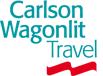 HOTEL RESERVATION DATAName/Surname TravelerName/Surname TravelerName/Surname TravelerPh. - Ph. - Ph. - Allocate(1) Lorenzo Invernizzi(2) Sergio Rodriguez-Solís y Guerrero(1) Lorenzo Invernizzi(2) Sergio Rodriguez-Solís y Guerrero(1) Lorenzo Invernizzi(2) Sergio Rodriguez-Solís y Guerrero+39 366 6335128+34 608662179+39 366 6335128+34 608662179+39 366 6335128+34 608662179Delivery (FAE)Delivery (FAE)Requested by:Requested by:Requested by:Ph.Faxe-mail:e-mail:Alessandro ScarafileAlessandro ScarafileAlessandro Scarafile+39 338 6906194a.scarafile@hackingteam.coma.scarafile@hackingteam.comDelivery Date:Delivery Date:Delivery Date:ToToToTo07/11/201407/11/201407/11/2014HT Srl – Via della Moscova, 13 – 20121 MilanoHT Srl – Via della Moscova, 13 – 20121 MilanoHT Srl – Via della Moscova, 13 – 20121 MilanoHT Srl – Via della Moscova, 13 – 20121 MilanoCityCheck-inCheck-outRoom Type(1) Hotel Gobernador - Durangohttp://www.hotelgobernador.com.mx/16th November 201422nd November 2014Standard room(2) Hotel Gobernador - Durangohttp://www.hotelgobernador.com.mx/16th November 201422nd November 2014Standard roomDate 07/11/2014Requested by                           Antonella CapaldoDateApproved by